Send to: [PROVIDER]Subject: We are trying to reach you about USDA’s Family Child Care Home Provider Experience Survey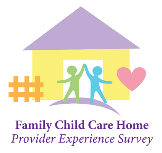 Hello [Family Child Care Home Provider Name],You have been randomly selected to complete the Family Child Care Home (FCCH) Provider Experience Survey. This survey is being conducted by the U.S. Department of Agriculture (USDA) to learn about the experiences of family child care providers who have participated in the Food Program, or the Child and Adult Care Food Program (CACFP), at any point since 2019. Your answers will be used to improve the Food Program for family child care providers like you.Please complete the survey, even if you are no longer participating in the Food Program or if you no longer operate a family child care home. The survey will take 20 minutes to complete.  After we receive your survey, we will send you a $40 gift card.Providers are strongly encouraged to participate per Section 28 of the National School Lunch Act. If you have any questions, please call [study phone] toll free, email [study email], or visit the study website at [link] using the passcode [passcode].  Thank you for your participation in this important survey. Sincerely, [SIGNATURE]To begin the survey:To begin the survey:Go to www.ProviderExperienceSurvey.com or scan the QR code  Enter your unique PIN [###]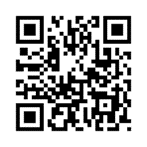 call us toll-free at 1-###-###-####. Let us know if you prefer the English or Spanish paper version of the surveycall us toll-free at 1-###-###-####. Let us know if you prefer the English or Spanish paper version of the survey